ЗВІТпро результати моніторингу освітньо-професійної програми«Середня освіта (Мова i література (польська, англійська)»першого (бакалаврського) рівня вищої освітиНа виконання наказу ректора Кам’янець-Подільського національного університету імені Івана Огієнка «Про проведення моніторингу освітніх програм університету» № 125-ОД від 29.09.2023 року Відповідно до вимог розділу 6. Моніторинг, перегляд та оновлення освітньої програми Положення про освітні програми в Кам’янець-Подільському національному університеті імені Івана Огієнка (нова редакція) (затверджено вченою радою університету 30 березня 2023 р., протокол №3; введено в дію наказом ректора 05 травня 2023 р. №51-ОД), Положення про систему внутрішнього забезпечення якості вищої освіти в Кам’янець-Подільському національному університеті імені Івана Огієнка (нова редакція) (затверджено вченою радою університету 31 березня 2022 р., протокол №4; введено в дію наказом ректора 01 квітня 2022 р. № 39-ОД) та на виконання Плану роботи Кам’янець-Подільського національного університету імені Івана Огієнка на І семестр 2023-2024 навчального року (затверджено вченою радою університету 30 серпня 2023 р., протокол №10; введено в дію наказом ректора 31 серпня 2023 р. № 118-ОД), Плану роботи вченої ради Кам’янець-Подільського національного університету імені Івана Огієнка на І семестр 2023-2024 навчального року (затверджено вченою радою університету 31 серпня 2023 р., протокол № 10; введено в дію наказом ректора 31 серпня 2023 р. № 118-ОД), Плану заходів з моніторингу якості освітньої діяльності та якості вищої освіти в Кам’янець-Подільському національному університеті імені Івана Огієнка на І семестр 2023-2024 н. р. (затверджено ректором університету 04 вересня 2023 р.) та з метою аналізу якості освітньої програми, її компонентів, організації і забезпечення освітнього процесу, викладацького складу, рівня задоволення освітніх потреб здобувачів вищої освіти, задоволення роботодавців випускниками освітньої програми, оцінювання освітньої програми на відповідність критеріям забезпечення їх якості, визначення конкурентоздатності на ринку праці майбутніх фахівців за освітньою програмою кафедрою слов’янської філології та загального мовознавства, було організовано та проведено низку заходів, спрямованих на виявлення переваг та недоліків освітньо-професійної програми, збору об’єктивних відгуків щодо її наповнення задля підвищення якості вищої освіти та підготовки конкурентоздатних фахівців. У проведенні моніторингу освітньо-професійної програми  взяла участь робоча група у складі: кандидат філологічних наук, завідувач кафедри слов’янської філології та загального мовознавства, гарант освітньо-професійної програми – Стахнюк Н. О., кандидат філологічних наук, доцент, доцент кафедри слов’янської філології та загального мовознавства – Білоусова Т. П., кандидат філологічних наук, доцент, доцент кафедри слов’янської філології та загального мовознавства –  Дворницька Н. І., Шаповал О.Г. – доцент кафедри германських мов і зарубіжної літератури,  Свідер І.А. – доцент кафедри англійської мови, здобувач вищої освіти третього курсу, староста академічної групи Pol1-B21 Лабузова К.С. (склад групи затверджено на засіданні кафедри слов’янської філології та загального мовознавства протокол № 10  від 28.09.2023 р. ), члени групи забезпечення, стейкголдери, випускники та здобувачі вищої освіти. Освітньо-професійна програма, моніторинг якої проводився, реалізується в університеті третій рік, її актуальна редакція знаходиться за посиланням  https://drive.google.com/file/d/1-1i9PAIcrHlvp9arb_CgXaTQLJXbghP_/view У рамках щорічного моніторингу було проведено зустрічі та онлайн-конференції зі стейкголдерами:18 жовтня 2023 року відбулося спільне засідання завідувачів випускових кафедр та гарантів освітніх програм галузі знань 01 Освіта/Педагогіка спеціальності 014 Середня освіта першого (бакалаврського) рівня вищоі освіти. Провідні науково-педагогічні працівники факультету іноземної філологіі обговорили попередні результати моніторингу програм та пропозиціі стейкхолдерів щодо удосконалення ОПП. https://www.facebook.com/permalink.php?story_fbid=pfbid0pMtSg9zjvvvTCtyPaLi41efAbeM9GY6AFPsXZH4Ler6pXB8WTkHKjh96HHwz6vxsl&id=100063607239261 23 жовтня у рамках щорічного моніторингу освітніх програм відбулася зустріч гарантів Стахнюк Н.О. та Білоусової Т.П. з директором Кам’янець -Подільського ліцею √ 13 Охотою Інною Василівною. В ході зустрічі було обговорено необхідність внесення змін до ОПП “Середня освіта (Польська мова і зарубіжна література)” та “Середня освіта (Мова і література (польська, англійська)”, їх удосконалення відповідно до нових вимог та тенденцій щодо організації освітнього процесу у школі. Директорка навчального закладу зосередила увагу на практичній підготовці здобувачів вищої освіти. Зокрема, позитивно оцінила збільшення термінів навчальних і виробничих практик. Озвучила принципи розподілу практикантів по класах, зважаючи на цьогорічне співпадіння у часі “Навчальної ознайомлювальної педагогічної практики з польської мови” (3 курс) та “Виробничої педагогічної практики з польської мови та зарубіжної літератури” (4 курс).  Також під час зустрічі було підписано договір про наукове консультування з нашим основним стейкхолдером. Сподіваємося на подальшу плідну співпрацю. https://slovfil.kpnu.edu.ua/2023/10/24/prodovzhuiemo-spivpratsiu-zi-stejkkholderamy-kam-ianets-podilskym-litseiem-13/9 листопада 2023 р. відбулася зустріч  робочих груп які проаналізували програми “Середня освіта (Польська мова і зарубіжна література” (2020 р., гарант – доцент Білоусова Т.П.) і “Середня освіта (Мова і література (польська, ангійська) (2021, 2022, 2023 рр., гарант – доцент Стахнюк Н.О.). В зустрічі, окрім гарантів ОПП, взяли участь члени робочих груп: доцент кафедри германських мов і зарубіжної літератури Шаповал О.Г., доцент кафедри англійської мови  Свідер І.А.,  доцент кафедри слов′янської філології та загального мовознавства  Дворницька Н.І., здобувачі вищої освіти Лабузова Катерина (Pol1-b21) та Михайлюк Владислав (Pol1-b20). До зустрічі долучилися також старшокурсники Валерія Сіднюк  і Володимир Бабійчук. Присутні обговорили шляхи вдосконалення  освітньо-професійних програм, стан їх реалізації, результати опитувань випускників та роботодавців. Зосередили увагу на головних напрямках підготовки до акредитації. Зустріч пройшла плідно й конструктивно. https://slovfil.kpnu.edu.ua/2023/11/09/zasidannia-robochykh-hrup-iz-monitorynhu-osvitno-profesijnykh-prohram/ Відповідно до плану заходів щодо моніторингу освітніх програм було проведено анкетування здобувачів вищої освіти, випускників, стейкхолдерів та проаналізовані їх результати.Опитування роботодавців, у якому взяли участь 4 особи, відбулось через «Анкету для роботодавців» https://docs.google.com/spreadsheets/d/ 1wFSSjqnPo9X6IxHJ5cvF5Ou_MNiWB5k8/edit#gid=1635693125. Результати наступні:1)    серед чинників мають найбільший вплив на ефективність професійної діяльності фахівця освітньої програми спеціальності, названі стратегічне мислення та націленість на кінцевий результат (1 відповідь); навички управління персоналом, колективом на основі власної ерудованості, загальної культури та комунікабельності (1); здатність працювати у команді та ефективно представляти спільні результати праці (1); володіння інформаційними, комунікаційними технологіями та основами діловодства (1)»2)    якість підготовки випускників К-ПНУ оцінюють як «високу» всі опитувані;3)    основні переваги в підготовці випускників К-ПНУ: професіоналізм випускників та їх готовність до швидкого реагування в нестандартних ситуаціях (2), високий рівень теоретичних знань і практичної підготовки (1); володіння сучасними методами і технологіями у професійній діяльності (2 відповіді);4)    всі роботодавці вважають, що якість підготовки фахівців спеціальності/освітньої програми К-ПНУ, в рамках якої вони співпрацюють, відповідає сучасними вимогам ринку праці;5)    серед основних недоліків у підготовці випускників К-ПНУ опитувані назвали: недостатній рівень практичної підготовки (3), відсутність бажання до саморозвитку та самоосвіти (1);6)    на думку всіх роботодавців, у підготовці випускників К-ПНУ слід поліпшити рівень практичної підготовки;7)     в освітній процес здобувачів вищої освіти спеціальності або освітньо-професійної програми, на думку всіх опитуваних, не варто вводити нових навчальних дисциплін, наявних достатньо для опанування професійного рівня;всі опитувані вважають, що спеціальність/освітня програму К-ПНУ, в рамках якої вони співпрацюють, забезпечує формування необхідних загальних і спеціальних (фахових) компетентностей.Опитування випускників здійснено через «Анкету випускника» https://mail.google.com/mail/u/0/#inbox/FMfcgzGwHVSvftRGtLDLVCDcTfDDhkMP?projector=1&messagePartId=0. У ньому взяли участь випускники 2021-2023 рр.Опитування показало, що головним при виборі професії для випускників були перспективи працевлаштування, можливість кар'єрного зростання, можливість отримати безкоштовну освіту, відповідність наявним знанням, здібностям та нахилам у майбутній професійній діяльності, а також те, що професія допоможе знайти роботу за кордоном. При виборі майбутньої професії опитувані орієнтувались на особисту думку (70%) та поради батьків (30%). Всі випускники вважають, що отримана ними професія затребувана на ринку праці. Вони отримали знань в процесі навчання для майбутньої професійної діяльності. На запитання, чи мають вони досвід роботи, 30% відповіли «так», 70% – «так, але працюю не за спеціальністю». Своє перше місце роботи 70% випускників знайшли через інтернет, 30% – за порадою друзів. В процесі пошуку роботи опитувані зіткнулися з такими труднощами: немає досвіду роботи (100%); невідповідність віку (30%); недостатність професійних знань і навичок (30%). Декому (30% опитуваних) довелося перенавчатись, навчатись новим знанням упродовж 1 місяця.70% випускників повністю задоволені рівнем своєї освіти; 30% - скоріше задоволені. Організованість і пунктуальність викладачів, володіння матеріалом та раціональне використання часу на заняттях, актуальність навчального матеріалу вони оцінили так: «5» - 70%, «4» - 30%. На думку 30% опитуваних, викладачі кафедри вміють викликати інтерес до дисципліни «добре», 70% - «відмінно». Об’єктивність, повага й тактовність у ставленні до студентів: 70% - «добре», 30% - «відмінно». Культуру зовнішнього вигляду викладачів, організаційний супровід і допомогу у вирішенні поточних навчальних проблем 100% випускників оцінили на «відмінно». Забезпечення навчальними й методичними матеріалами під час всього терміну навчання: «5» - 70%, «4» - 30%. Такі самі результати щодо взаємодії з куратором групи. Методична та фахова допомога у виробничих стажуваннях і практиках: «відмінно» - 30%, «добре» - 70%. Налагодження співпраці з потенційними роботодавцями: «відмінно» - 33%, «задовільно» - 33%, «незадовільно» - 33%. Надання якісних фахових знань та професійних компетенцій; доступність та зрозумілість навчальних вимог: «5» - 70%, «4» - 30%.У результаті опитування “Освітня програма спеціальності очима здобувача вищої освіти” (жовтень-листопад 2023 р.), результати якої оприлюднено на сайті https://monitoring.kpnu.edu.ua/rezultaty-anketuvannia/   було отримано наступні дані:- усі здобувачі вищої освіти ствердно відповіли на питання «Чи були Ви ознайомлені зі змістом та особливостями засвоєння освітньої (освітньо-професійної / освітньо-наукової) програми на початку Вашого навчання?»- на питання «Чи достатній, на Вашу думку, зміст переліку навчальних дисциплін освітньої (освітньо-професійної / освітньо-наукової) програми для Вашої якісної професійної підготовки?» троє студентів дали відповідь «не знаю», решта відповідей – «так»;- відповіді на питання «Чи всі навчальні дисципліни, які Ви вивчаєте (вивчали), є необхідними для Вашої професійної діяльності?» є такі: 12 – «так», 9 – «ні», 5 – «не знаю»;- серед відповідей на питання анкети «Які навчальні дисципліни необхідно включити до освітньої (освітньо-професійної / освітньо-наукової) програми підготовки фахівців Вашої спеціальності?» зустрачаються такі: «Більше дисциплін з польської мови», «Більше дисциплін з іноземної мови», «Достатньо усіх дисциплін» тощо;- переважаюча більшість здобувачів ствердно відповіла на питання  «Чи реалізували Ви право на вибір навчальних дисциплін упродовж терміну Вашого навчання за освітньою (освітньо-професійної / освітньо-наукової) програмою?» (лише 3 негативні відповіді);- майже всі студенти вважають, що на практичну підготовку за освітньою (освітньо-професійною / освітньо-науковою) програмою часу виділено достатньо (лише дві негативні відповіді);- так само лише дві особи відповіло «ні» на питання «Чи вдалося Вам реалізувати свої фахові вподобання та здібності під час опанування навчальних дисциплін освітньої (освітньо-професійної / освітньо-наукової) програми?»;- на питання «На Вашу думку, чи правильно структурно та логічно побудований освітній процес за навчальним планом освітньої (освітньо-професійної/освітньо-наукової) програми, за якою Ви навчаєтесь?» 4 з 26 опитаних відповіли «ні»;- на питання «Чи виконували Ви завдання самостійної роботи з навчальних дисциплін навчального плану освітньої (освітньо-професійної/ освітньо-наукової) програми?» 100% студентів відповіли «так»;- лише один з опитаних надав відповідь «ні» на питання «Упродовж навчання за освітньою (освітньо-професійною/освітньо-науковою) програмою чи повідомляли Вам викладачі інформацію про можливості її опанування в умовах внутрішньої / міжнародної академічної мобільності?»;- троє здобувачів вищої освіти стверджують, що не мали можливості консультуватись із викладачами з навчальних дисциплін навчального плану Вашої освітньої (освітньо-професійної / освітньо-наукової) програми;- на питання «Чи надавали Вам викладачі рекомендації для виконання самостійної роботи з навчальних дисциплін щодо необхідної літератури, електронних джерел та інформацію про використання платформи MOODLE?» 24 студенти відповіли «так» та 2 – «ні»;- на пистання «Чи використовують викладачі в освітньому процесі мультимедійні засоби під час проведення різних видів навчальних занять?» опитувані одностайно відповіли «так»;- якість змісту та рівня викладання навчальних дисциплін освітньої (освітньо-професійної / освітньо-наукової) програми на факультеті здобувачі вищої освіти оцінили наступним чином: «відмінно» - 5, «добре» - 16, «задовільно» - 4, «незадовільно» - 1;- якість навчально-методичного та інформаційного забезпечення освітнього процесу з навчальних дисциплін освітньої (освітньо-професійної/ освітньо-наукової) програми, за якою Ви навчаєтеся отримала такі оцінки: «відмінно» - 7, «добре» - 12, «задовільно» - 6, «незадовільно» - 1;- серед пропозицій зафіксовано такі: «Зменшити кількість практик або скоротити кількість завдань з практики»; «більше дисциплін дотичних до польської мови; більше годин польської», «Не проводити в одному й тому ж семестрі 4-5 екзаменів, курсову і практику. Зменшити навантаження», «покращити ставлення викладачів до студентів», «Змінити наповнення дисципліни українська мова за професійним спрямуванням», «Добавити заочне навчання на польсько/англійську». Варто зазначити, що 18 опитаних на це питання відповіли «все добре» або ж не надали пропозицій. Так само не запропонував щось змінити студент, оцінка якого на попередні питання була незадовільною.На основі отриманих даних та пропозицій розглядатиметься можливість внесення конструктивних змін, які дозволять удосконалити рівень підготовки фахівців з даної спеціальності.Результати проведеного моніторингу обговорювались на засіданні кафедри 13.11.2023 року, протокол № 12.  Гарант освітньо-професійної програми,                             завідувач кафедри слов’янської філологіїта загального мовознавства, кандидатфілологічних наук                                                                                                                                              Наталія СТАХНЮК                                            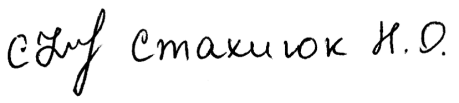 